Year 5 Long Term Plans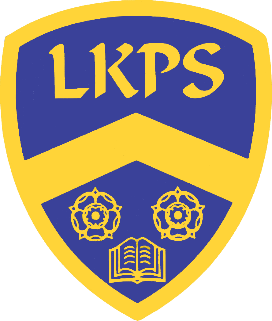 AutumnSpringSummerW1W2W3W4W5W6W7W1W2W3W4W5W6W7ScienceDoes everything that goes up always come down?Does everything that goes up always come down?Does everything that goes up always come down?Is there anybody out there? Is there anybody out there? Non-CoreHistory:  What is Salford best known for?History:  What is Salford best known for?History:  What is Salford best known for?DT: Building BridgesGeography: Why should rainforests matter to all of us?Geography: Why should rainforests matter to all of us?Geography: Why should rainforests matter to all of us?Art:  People in ActionArt:  People in ActionComputingUnit 5.1CodingUnit 5.1CodingUnit 5.1CodingUnit 5.1CodingUnit 5.1CodingUnit 5.1CodingUnit 5.1CodingUnit 5.2Online SafetyUnit 5.2Online SafetyUnit 5.2Online SafetyUnit 5.3SpreadsheetsUnit 5.3SpreadsheetsUnit 5.3SpreadsheetsUnit 5.3SpreadsheetsREWhat does it mean to be a Muslim in Britain today?IslamLivingWhat does it mean to be a Muslim in Britain today?IslamLivingWhat does it mean to be a Muslim in Britain today?IslamLivingWhat does it mean to be a Muslim in Britain today?IslamLivingWhat does it mean to be a Muslim in Britain today?IslamLivingWhat does it mean to be a Muslim in Britain today?IslamLivingWhat does it mean to be a Muslim in Britain today?IslamLivingContinued… What does it mean to be a Muslim in Britain today?IslamLivingContinued… What does it mean to be a Muslim in Britain today?IslamLivingContinued… What does it mean to be a Muslim in Britain today?IslamLivingContinued… What does it mean to be a Muslim in Britain today?IslamLivingContinued… What does it mean to be a Muslim in Britain today?IslamLivingContinued… What does it mean to be a Muslim in Britain today?IslamLivingContinued… What does it mean to be a Muslim in Britain today?IslamLivingMusicLivin’ On A PrayerLivin’ On A PrayerLivin’ On A PrayerLivin’ On A PrayerLivin’ On A PrayerLivin’ On A PrayerLivin’ On A PrayerClassroom Jazz 1Classroom Jazz 1Classroom Jazz 1Classroom Jazz 1Classroom Jazz 1Classroom Jazz 1Classroom Jazz 1PEGymnastics – Matching and MirroringGymnastics – Matching and MirroringGymnastics – Matching and MirroringGymnastics – Matching and MirroringGymnastics – Matching and MirroringGymnastics – Matching and MirroringGymnastics – Matching and MirroringDance – The HakaDance – The HakaDance – The HakaDance – The HakaDance – The HakaDance – The HakaDance – The HakaPSHEPeer PressureSmokingPeer PressureSmokingPeer PressureSmokingPeer PressureSmokingPeer PressureSmokingPeer PressureSmokingPeer PressureSmokingLooking out for othersAngerLooking out for othersAngerLooking out for othersAngerLooking out for othersAngerLooking out for othersAngerLooking out for othersAngerLooking out for othersAngerSpanishPhonetics Lesson 3Do You Have A Pet?Do You Have A Pet?Do You Have A Pet?Do You Have A Pet?Do You Have A Pet?Do You Have A Pet?What Is The Date?What Is The Date?What Is The Date?What Is The Date?What Is The Date?What Is The Date?What Is The Date?W1W2W3W4W5W6W7W1W2W3W4W5ScienceWhy will toast never be bread again?Why will toast never be bread again?Non-CoreHistory:  What was the battle like between the Anglo-Saxons and the Vikings for the kingdom of Britain?History:  What was the battle like between the Anglo-Saxons and the Vikings for the kingdom of Britain?History:  What was the battle like between the Anglo-Saxons and the Vikings for the kingdom of Britain?History:  What was the battle like between the Anglo-Saxons and the Vikings for the kingdom of Britain?DT:  Chinese InventionsGeography:  Where is South America and what are its main geographical features?Geography:  Where is South America and what are its main geographical features?Geography:  Where is South America and what are its main geographical features?Art: CityscapesArt: CityscapesComputingUnit 5.3 (cont…)SpreadsheetsUnit 5.3 (cont…)SpreadsheetsUnit 5.3 (cont…)SpreadsheetsUnit 5.4DatabasesUnit 5.4DatabasesUnit 5.4DatabasesUnit 5.4DatabasesUnit 5.5Game CreatorUnit 5.5Game CreatorUnit 5.5Game CreatorUnit 5.5Game CreatorUnit 5.5Game CreatorREWhy do some people thing God exists?Christianity and HumanismBelievingWhy do some people thing God exists?Christianity and HumanismBelievingWhy do some people thing God exists?Christianity and HumanismBelievingWhy do some people thing God exists?Christianity and HumanismBelievingWhy do some people thing God exists?Christianity and HumanismBelievingWhy do some people thing God exists?Christianity and HumanismBelievingWhy do some people thing God exists?Christianity and HumanismBelievingContinued… Why do some people thing God exists?Christianity and HumanismBelievingContinued… Why do some people thing God exists?Christianity and HumanismBelievingContinued… Why do some people thing God exists?Christianity and HumanismBelievingContinued… Why do some people thing God exists?Christianity and HumanismBelievingContinued… Why do some people thing God exists?Christianity and HumanismBelievingMusicMake You Feel My LoveMake You Feel My LoveMake You Feel My LoveMake You Feel My LoveMake You Feel My LoveMake You Feel My LoveMake You Feel My LoveThe Fresh Prince Of Bel-AirThe Fresh Prince Of Bel-AirThe Fresh Prince Of Bel-AirThe Fresh Prince Of Bel-AirThe Fresh Prince Of Bel-AirPEHockeyHockeyHockeyHockeyHockeyHockeyHockeyHealth Related FitnessHealth Related FitnessHealth Related FitnessHealth Related FitnessHealth Related FitnessPSHEPubertyPubertyPubertyPubertyPubertyPubertyPubertyImage SharingImage SharingImage SharingImage SharingImage SharingSpanishThe WeatherThe WeatherThe WeatherThe WeatherThe WeatherThe WeatherThe WeatherRomansRomansRomansRomansRomansW1W2W3W4W4W5W6W1W2W3W4W5W6W7W8ScienceDebatingHow different will you be when you are as old as your grandparents? How different will you be when you are as old as your grandparents? Non-CoreHistory:  When was the Golden Age of Islamic history?History:  When was the Golden Age of Islamic history?History:  When was the Golden Age of Islamic history?History:  When was the Golden Age of Islamic history?DT:  Fashion and TextilesDT:  Fashion and TextilesP4CP4CP4CArt: Leonardo da VinciArt: Leonardo da VinciArt: Leonardo da VinciComputingUnit 5.63D ModellingUnit 5.63D ModellingUnit 5.63D ModellingUnit 5.63D ModellingUnit 5.7Concept MapsUnit 5.7Concept MapsUnit 5.7Concept MapsUnit 5.7 (cont…)Concept MapsUnit 5.7 (cont…)Concept MapsUnit 5.8Microsoft WordUnit 5.8Microsoft WordUnit 5.8Microsoft WordUnit 5.8Microsoft WordUnit 5.8Microsoft WordUnit 5.8Microsoft WordREIf God is everywhere, why go to a place of worship?Christianity, Hinduism and JudaismExpressingIf God is everywhere, why go to a place of worship?Christianity, Hinduism and JudaismExpressingIf God is everywhere, why go to a place of worship?Christianity, Hinduism and JudaismExpressingIf God is everywhere, why go to a place of worship?Christianity, Hinduism and JudaismExpressingIf God is everywhere, why go to a place of worship?Christianity, Hinduism and JudaismExpressingIf God is everywhere, why go to a place of worship?Christianity, Hinduism and JudaismExpressingIf God is everywhere, why go to a place of worship?Christianity, Hinduism and JudaismExpressingContinued… If God is everywhere, why go to a place of worship?Christianity, Hinduism and JudaismExpressingContinued… If God is everywhere, why go to a place of worship?Christianity, Hinduism and JudaismExpressingContinued… If God is everywhere, why go to a place of worship?Christianity, Hinduism and JudaismExpressingContinued… If God is everywhere, why go to a place of worship?Christianity, Hinduism and JudaismExpressingContinued… If God is everywhere, why go to a place of worship?Christianity, Hinduism and JudaismExpressingContinued… If God is everywhere, why go to a place of worship?Christianity, Hinduism and JudaismExpressingContinued… If God is everywhere, why go to a place of worship?Christianity, Hinduism and JudaismExpressingContinued… If God is everywhere, why go to a place of worship?Christianity, Hinduism and JudaismExpressingMusicDancing In The StreetDancing In The StreetDancing In The StreetDancing In The StreetDancing In The StreetDancing In The StreetDancing In The StreetReflect, Rewind, ReplayReflect, Rewind, ReplayReflect, Rewind, ReplayReflect, Rewind, ReplayReflect, Rewind, ReplayReflect, Rewind, ReplayReflect, Rewind, ReplayReflect, Rewind, ReplayPEDodgeballDodgeballDodgeballDodgeballDodgeballDodgeballDodgeballBadmintonBadmintonBadmintonBadmintonBadmintonBadmintonBadmintonBadmintonPSHEEnterprise Inclusion and acceptanceEnterprise Inclusion and acceptanceEnterprise Inclusion and acceptanceEnterprise Inclusion and acceptanceEnterprise Inclusion and acceptanceEnterprise Inclusion and acceptanceEnterprise Inclusion and acceptanceFirst Aid Year 5First Aid Year 5First Aid Year 5First Aid Year 5First Aid Year 5First Aid Year 5First Aid Year 5First Aid Year 5SpanishOlympics Olympics Olympics Olympics Olympics Olympics Olympics Clothes Clothes Clothes Clothes Clothes Clothes Clothes Clothes 